            Westside Public Schools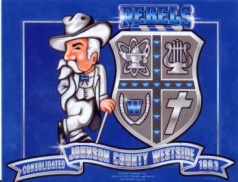                           Johnson                          westsiderebels.netSignature PagePersonnel Policy and Salary Schedule2021-2022Pursuant to Arkansas Code Annotated §6-17-201, §6-17-2301 and Act 989 of 2011 school district personnel policies and salary shall be posted to the district’s website no later than September 15 of each year.Licensed Salary Schedule 2021-2022Classified Salary Schedule 2021-2022Parent Student HandbookBoard of Education PoliciesBoard Signature Page for Salaries and PoliciesAre District Policies and Salary Schedules posted on your School Web Page? ( X ) Yes  (  ) NoWhat is the Web Address to the District’s Home Page?  www.westsiderebels.netThe Westside School District Board, in compliance with these requirements, approved the 2017-2018 Personnel Policy and Salary Schedule 7/18/17.\S\ Mike Estes                     \S\ Brad Kent__President of the Board							SuperintendentDistrict OfficeHigh School Grades 7-12Elementary Grades K-6Superintendent: Mr. Brad KentPrincipal:  Mr. Dennis FisherPrincipal:  Mr. John Elms1535 Rabbit Hill Road 400 N. Hwy. 164193 School StreetHartman,  Hartman, AR 72840Hartman,  Phone 479-497-1991Phone 479-497-1171Phone 479-497-1088Fax 479-497-9037Fax 479-497-1537Fax 479-497-1938bkent@westsiderebels.netdfisher@westsiderebels.netjelms@westsiderebels.net